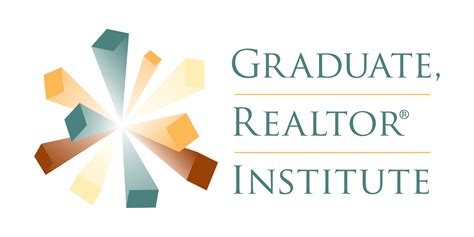 Complete the GRI Mandatory Core Courses at GAAR September 15th-19th 2018!All 5 Mandatory GRI Core Courses will be offered at GAAR over the course of 5 days, September 15th-19th from 8:00am-5:00pm. Check our calendar at www.gaar.com/education for more details. Register for classes through your member portal or by calling the Membership Team at 842-1433 option 4.Why have the GRI Designation?Earning the Graduate, REALTOR® Institute (GRI) designation is a way to stand out to prospective home buyers and sellers as a REALTOR® who has gained in-depth market knowledge, increased proficiency in a broad array of subjects to enhance professionalism and business success.What do you gain?Higher earnings: the median income of GRI designees in 2012 was $61,000, compared to the median income of non-designees of $33,500Be better able to serve and protect your increasingly sophisticated clients though understanding of new technology, laws, and proceduresUse of GRI logosMarketing materials Customizable flyerBanner adPostcardGRI referral formNetwork with other GRI designees